#Женяделайкрасиво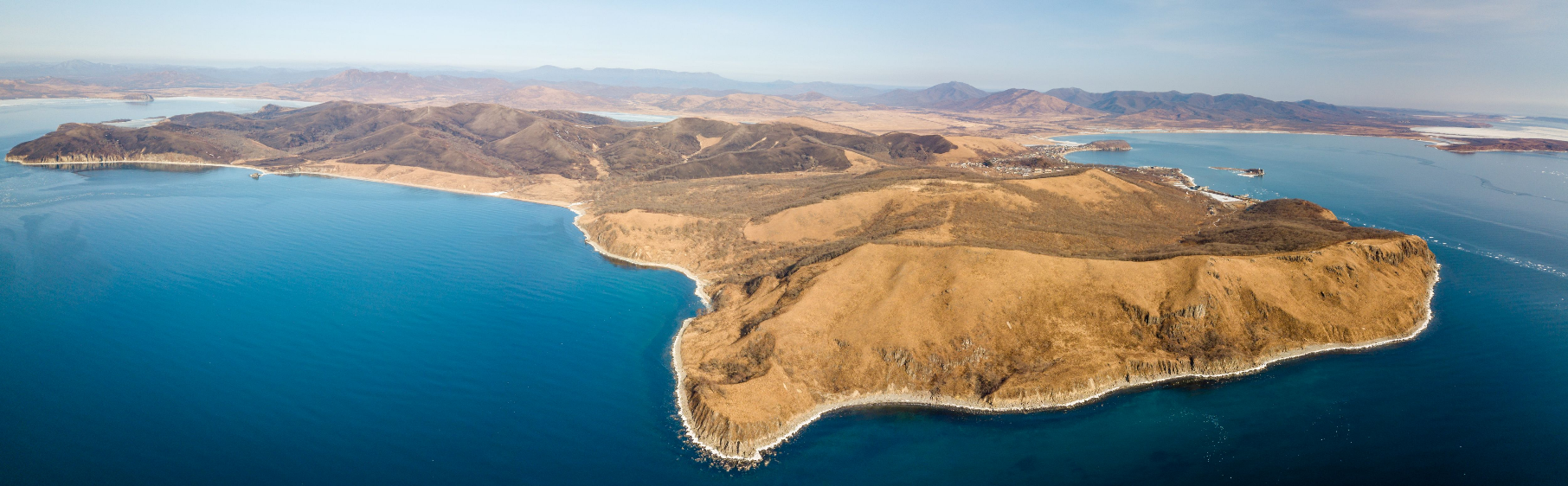 Неизвестный автор#LoveTrail29/05/2021 п.Безверхово“Трейл – это по любви: СИДИМИ” Всей душой…Истинная любовь к трейлам просыпается там, где тобой овладевает красота и величие природы...Ты этого достоин! Люби природу, люби себя в ней….Под блики майского солнца окунись в бархатные зеленеющие холмы полуострова Янковского. Полюби СИДИМИ, полюби трейлы всем сердцем…, уже безвозвратно!Где и почему проводим?Полуостров Янковского (бывш. Сидими/Сидеми) – место, где соединилась истинная любовь человека к природе с ее необычайной красотой. Более 140 лет назад сюда приехали и основали свои имения люди, авантюристы своего времени с разных стран, любящие и умеющие жить без оглядки. Теперь местные топомины прославляют их имена: полуостров Янковского, мыс Бринера, бухта Гека.Что такое – трейл для тебя? Не возможность ли прочувствовать и прикоснуться к неописуемой красоте нашего разнообразного мира в буре собственных…, чистых…, неприкрытых лоском повседневности соревновательных эмоций?! Не радость ли это от совместного переживания этих эмоций, преодоления трудностей такими разными, но такими же шибанутыми и активными спортивными подругами и товарищами как ты сам?!СИДИМИ – то место, где ты сможешь сделать это красиво! "Трейл – это по любви" – то событие, ради которого стоит поторопить весну!Место проведения: п.Безверхово (Хасанский район), база отдыха "СИДИМИ"Дистанции:«Пробуждение любви»: 9-12 км (с набором до 500 м)Подходит для начинающих трейлраннеров, либо желающих исключить лишнюю перегрузку (в тренировочном темпе).Проложена преимущественно по чистым тропинкам, местами грунтовым дорогам открытых и облесенных холмов близ п.Безверхово. Захватывает массу живописных участков с выходом на обзорные точки с видами на г. Владивосток, г. Славянку, п. Безверхово, а также на живописную гряду островов в заливе Петра Великого. На дистанции два раза получится взобраться и пробежаться по открытым хребтикам высотой около 160 м н.у.м.Дистанция яркая, где игра теней лесного массива сменяется ласкающим теплым солнцем и светлыми лугами, а блеск морской волны напомнит о приходящем лете.«Глубокое погружение»: 23-28 км (с набором до 1200 м), на 30 % повторяет «Пробуждение любви» Тех, кому интересно более серьезное преодоление, ждет «продолжение банкета» по всей гряде полуострова Янковского и его высочайшим вершинам. Так относительно короткие тропинки от «Вспышки любви» сменятся протяженными участками дорог и тропок вглубь по всему полуострову к его самой потаенной южной части.  А после….?! А после, только наверх, друзья, по главному хребту полуострова Янковского (высшая точка 248 м н.у.м.)Самых упертых и выносливых трейлраннеров полуостров безотказно впустит в долины и распадки, взгорки и седловины, чтобы навсегда в памяти запал полет по бархату зеленеющих холмов полуострова Янковского. Этот трейл, который стоит ждать...ведь в нем вся истинная любовь в бегу!Программа старта: 2021-05-28 14:00:00 предварительный заезд участников2021-05-28 20:30:00 предварительный брифинг2021-05-29 09:00:00 заезд участников, подача заявок, выдача номеров2021-05-29 11:00:00 официальное открытие соревнований, брифинг по дистанции2021-05-29 12:00:00 старт участников на дистанции «Глубокое погружение»/23-28 км2021-05-29 13:00:00 старт участников на дистанции «Пробуждение любви»/9-12 км2021-05-29 18:00:00 награждениеСтоимость участия:В стоимость участия входит: именной стартовый номер (при регистрации до 27.04.2021 г., после-без указания фамилии имени), постановка/снятие дистанции, финишная медаль, горячий обед на финише, хронометраж, работа фотографов, медицинских работников и судей, парковка и нахождение на базе отдыха СИДИМИ. Также участие позволяет получить особые условия на заселение на базу отдыха СИДИМИ.Дополнительные услуги (промо тарифы действуют ТОЛЬКО на период старта для участников и сопровождающих):Проживание и 3-разовое питание на базе отдыха «СИДИМИ» - 1500 руб/чел. (с 28 по 30 мая) – заявки присылать на номер +79046270268, Евгений (whatsApp/telegram)Доставка автобусами Владивосток-Безверхово-Владивосток: 600 руб. - утром 29.05 туда и вечером 29.05 обратно (формируется по наличию заявок); 900 руб. – утром 29.05 туда, утром 30.05 обратно до ЗАБЕГА.РФ (формируется по наличию заявок).  – заявки присылать на номер +79046270268, Евгений (whatsApp/telegram)Доставка к месту старту по морю – в проработкеБассейн с теплой морской водой на базе Сидими  - 100 руб./чел. (за сеанс – до 45 мин., принимается на месте)«Музей Первопоселенцев Сидеми», посещение с экскурсией – 150-200 руб. (в зависимости от длительности - 1-1.5 часа, принимается на месте)Давайте сделаем это красиво и с любовью, но ТОЛЬКО СТАРТА НАМ МАЛО !Предварительная программа ФЕСТИВАЛЯ #LoveTrail (29.05.2021 г. п.Безверхово):09.00 – 19.00 – посещение «Музея Первопоселенцев Сидеми» - для участников старта и сопровождающих09.00 – 22.00 – посещение бассейна (сеанс начинается каждый час и длится до 45 минут) - для участников старта и сопровождающих;11.00 - 18.00 – соревнования13.00 - 17.00 - обед15.00 – 17.00 -  концертная программа;18.00 – 19.30 – торжественное закрытие соревнований (награждение, просмотр видео-/фотоматериалов по прошедшему старту, разбор дистанции с тренером @ruskir13, беседа о технике, развитии трейлраннинга/скайраннинга и будущих стартах.19.30 – 22.30 – afterparty #LoveTrail: SIDIMI – барбекю, общение и дискуссии, музыка, танцы и пр…Возможность проведения мини конференции «Друзья спорта: трейлы» с презентацими - в проработке.В эти же даты (28 мая – 2 июня) будет проходить тренировочный кэмп (сборы) «Трейл – это по любви» #LoveTrail с тренером Кириллом Русиным @ruskir13 ,сооснователь @x_camps_ru и @runtrailclub , лидер команды #RusinTeam (более 9-ти лет опыта в тренерской деятельности, победитель и призер всероссийских и зарубежных стартов).ВНИМАНИЕ!!!
Порядок регистрации на трейловый забегЭто по любви #LoveTrail : Сидими
1. Заполните все данные, которые требуются для регистрации (Команда, Фамилия, Имя, Пол, Год рождения и пр.)2. Выполните перевод стартового взноса (стоимость есть в информации на сайте регистрации и варьирует от даты регистрации) на карту СБЕРБАНКа по привязанному номеру телефона +79046270268 (получатель Евгений Алексеевич Л). В назначении платежа укажите ТОЛЬКО Фамилию и дистанцию ( например «Иванов, 9»).3. СОХРАНИТЕ копию чека и перешлите скриншот в whatsApp (telegram) на номер +79046270268 (Евгений)4. Дождитесь ответа от организатора и если вы все правильно сделали, то в течении суток на сайте регистрации увидите статус "Подтверждено(оплачено)"5. До встречи на старте и фестивале #LoveTrailP.S. Регистрация на проживание на базе отдыха «СИДИМИ» производится отдельно через заявку на whatsApp (telegram) на номер +79046270268 (Евгений)ДистанцияПри оплате стартового взноса до 05.04.2021При оплате стартового взноса с 06.04.2021 по 30.04.2021При оплате стартового взноса с 01.05.2021 по 28.05.2021«Пробуждение любви»: 9-12 км1000 руб.1300 руб.1400 руб.«Глубокое погружение»: 23-28 км1300 руб.1500 руб.1700 руб.